Connecticut Palliative Care Advisory Council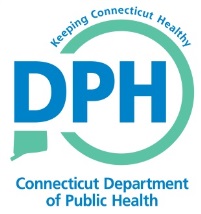 Regular Meeting Schedule for 2018Meetings will be held on the First Friday of every month from 10-11 amLocation (unless specified): American Cancer Society, 825 Brook St, Bldg. 3, Rocky HillJanuary 12February 9March 9April 6May 4 (Cancelled)June 1July 6(Cancelled)August 3September 7October 5Regional Hospice, DanburyNovember 2December 7